Mini MOOCFly me to the MoonEXPLAINThe technology it took to get to the moonFormalevaluationMini-Mooc : Fly me to the Moon – Evaluation form – Module 3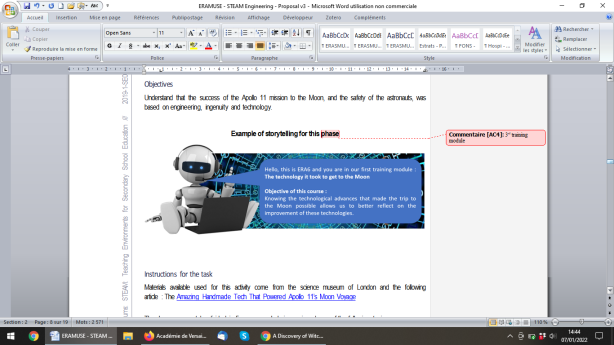 Mini-Mooc : Fly me to the Moon – Evaluation form – Module 3Mini-Mooc : Fly me to the Moon – Evaluation form – Module 3Mini-Mooc : Fly me to the Moon – Evaluation form – Module 3Part 1 – ProductionPart 1 – ProductionPart 2 – Oral presentationPart 2 – Oral presentationLevel 1Level 1Level 1Level 1Instructions have been partially followed : the diagram/video is incomplete ; museum’s materials have been partially used ; the diagram/video is basic work0-2 ptsThe oral presentation can be improved : the vocabulary is basic ; there are some spelling, syntax and grammar mistakes ; the pronunciation can be improved0-2 ptsLevel 2Level 2Level 2Level 2Instructions have been correctly followed : some details are missing, but the essential informations have been presented ; the museum’s materials have been correctly used and presented ; the diagram/video has been well shaped3-5 ptsThe oral presentation is satisfying : there are some mistakes, but the vocabulary is relevant ; the presentation is easy to understand ; the pronunciation is fluent3-5 ptsGlobal score on 10 pts : Comments : Global score on 10 pts : Comments : Global score on 10 pts : Comments : Global score on 10 pts : Comments : Mini MOOCFly me to the MoonEXPLAINThe technology it took to get to the moonPeer to peerevaluationMini-Mooc : Fly me to the Moon – Feedback form – module 3Mini-Mooc : Fly me to the Moon – Feedback form – module 3Session n° xxx – Date                                                            NAME : Session n° xxx – Date                                                            NAME : Instructions : answer to the following questions with key-words and short phrases. Instructions : answer to the following questions with key-words and short phrases. Did you easily understand the video ?What were the technological and engineering advances presented in the video ? Did all the participants stick to the instructions to make their video ?Any suggestion about the documentary ?  yes  no yes  no